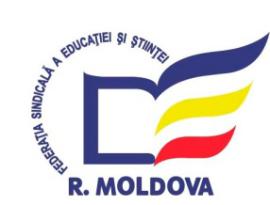 Consiliul Raional  Hâncești al Federației Sindicale a Educației și Științeior. Hâncești, str. Mihalcea Hâncu,126tel/fax: 0269-2-38-41Președinților comitetelor sindicale, organizatorilor sindicali din instituțiile de învățământ primar, gimnazial, liceal, profesional și de educație timpurie ale raionului Hâncești   Prin prezenta, Vă informăm  că, în conformitate cu Planul de activitate al Consiliului Raional Hâncești al Federației Sindicale a Educației și Științei pentru anul 2022, la data de 5 martie 2021, online,  se va desfășura ședința în plen a Consiliului Raional Hâncești al Federației Sindicale a Educației și Științei, cu următoarea ordine de zi:Cu privire la modificarea componenței Consiliului Raional Hâncești  al Federației Sindicale a Educației și Științei (raportor – Cimpoieșu Ana);Cu privire la activitatea Consiliului Raional Hîncești al FSEȘ (martie 2021 – martie 2022) în contextul Priorităților strategice ale FSEȘ (raportor -  Cimpoieșu Ana , coraportori – Popescu Ina, LT „M. Eminescu”, Hâncești, Șincu Angelica, gm. „Sergiu Andreev”, Cioara, Rotaru Maria, LT „Șt. Holban”, Cărpineni, Plăcintă Zinaida, grădinița Buțeni);Cu privire la executarea bugetului sindical pe anul 2021 și aprobarea bugetului sindical pe 2022, raportori -  Cimpoieșu Ana , Drumea Maria ;Cu privire la unele aspecte ale managementului financiar al CR al FSEȘ, raportori -  Cimpoieșu Ana, Drumea Maria;Cu privire la totalurile concursului „Cel mai eficient Afișier Sindical”- raportor Buiuc Vera.În afară de membrii Consiliului Raional al FSEȘ, sunt invitați toți liderii sindicali din instituțiile de învățământ din raion.  Începutul ședinței: ora  10.00;Link-ul pentru particiare va fi expediat în ajunul desfășurării evenimentului.   Președintele CR Hâncești al FSEȘ, Ana Cimpoieșu